SREE RAMA ENGINEERING COLLEGE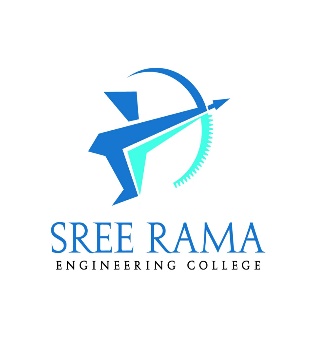 (Approved by AICTE, New Delhi – Affiliated to JNTUA, Ananthapuramu)An ISO 9001:2015 & ISO 14001:2015 certified InstitutionRami Reddy Nagar, Karakambadi road, Tirupati – 517507SRET IEEE Student Branch Code: STB60203906FACULTY MEMBERS:STUDENT MEMBERS:S. No.Name of the FacultyIEEE Member IDEmail idMobile1.Dr. K. Jayachandra98206957kjcskit@gmail.com94926581052.Dr. A. Muni Sankar94008942munisankar.sret@ieee.org82978185453.Mr. S. Chakri Sreedhar98207174chakri.sreedhar@sreerama.ac.in9885613018S. No.Name of the StudentRoll NumberIEEE Member IDEmail idMobile 1.Muniraju Ajithkumar194C1A05A898202279majithkumar271@gmail.com95027659482.Mohammad Mehraj194C1A05A398207598mohammadmeharaj5@gmail.com89780692083.Lagisetty Anila194C1A058798207569anilalaggisetty@gmail.com82478346284.Mallisetty  Bindhu194C1A059298207462bindhums01@gmail.com70138723365.K.Varsha204C1A020498207459varshakasula26@gmail.com77028641266.G.Pradeep 214C5A021198202136gadikotapradeep6@gmail.com63034272527.P.Sai Krishna214C5A022598207535psaikrishna262002@gmail.com80088319798.R.Sivaram204C1A04C398201659ram0912011@gmail.com98492126499.M.Eragam Reddy204C5A021298202120eragamreddymittapalli12@gmail.com630199797410.D. Hema204C1A044098211498dommadihema436@gmail.com630522025011.S.Bhavani204C5A041898211681sirasatibhavani@gmail.com800808854112.A.Nehitha Reddy194C1A040698211694nehithareddy.aramati@gmail.com7995176756